Agbogbloshie E-Waste Case Study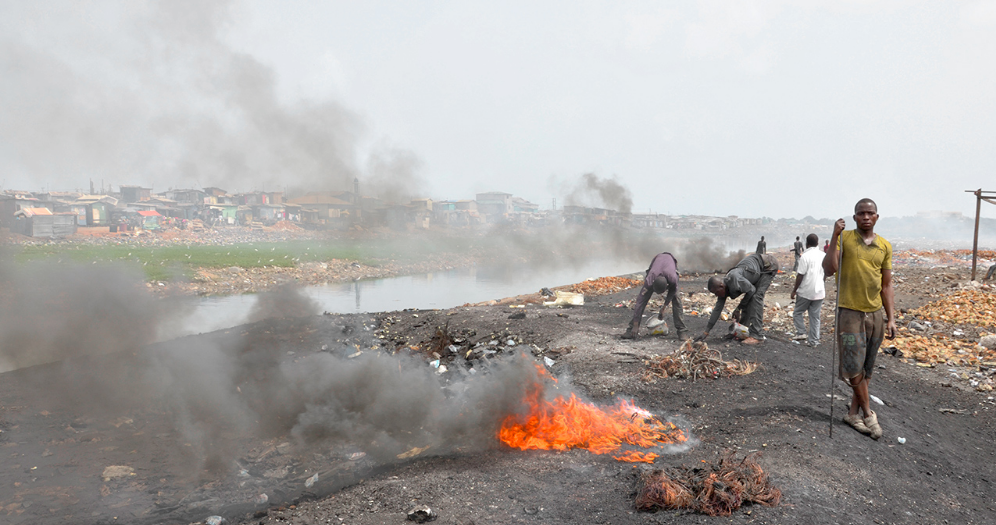 Syllabus Link: The disposal and recycling of consumer items, including international flows of waste4 P’s ANALYSIS:PLACE: Give a specific relative location / comment on scale / describe the relevant physical & human characteristicsPROCESSES: What are the human / physical mechanisms of change relevant to this case study?  (think SPEED)  Does a specific system apply?  (linear, circular, complex, physical, human) Social (+/-):Political (+/-):Economic (+/-):Environmental (+/-):Demographic (+/-):POWER:  Who is influencing and affecting change or equilibrium in this case? (citizens, governments, institutions, physical processes, other players?)POSSIBILITIES:  What alternative events, futures, outcomes are possible?  To what degree are human / environmental systems able to adapt or change?
Part 1: Introduction to GhanaWhat do you currently know about Ghana?Locate Ghana on the map below. Then draw arrows to show what countries waste comes from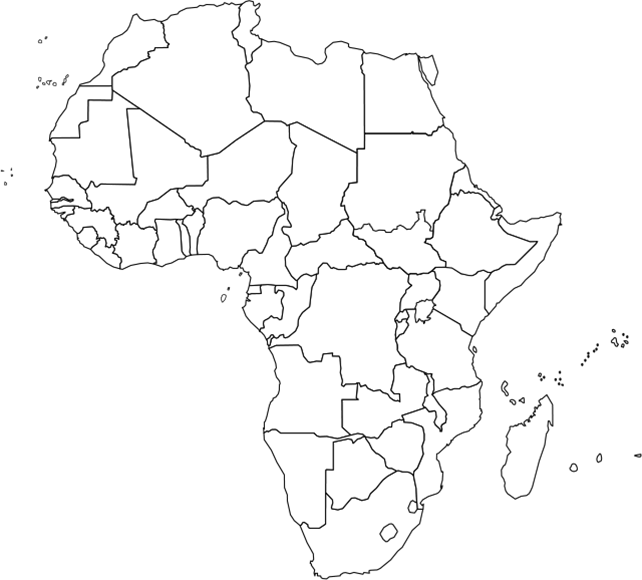 The GDP (PPP) per capita of Ghana is It is ranked          on the UN HDIUse the resources on Adorngeo to do a case study analysis:What? give an overview of the case studyWhere? give a specific relative location When? provide a specific time and put the event into context of what was happening around itWhy? Why does E-waste end up being recycled in Ghana? (think SEEP)Who? Who is/was affected?  Stakeholders?  Who is managing this?
Evaluate the flow of E-waste into AgbogbloshieSocial? Positive/negativeEconomic? Positive/negativeEnvironmental? Positive/negativePolitical? Positive/negativeCreate a quick mind map visual summary of the issue in the space below